STRUTTURA DIDATTICA SPECIALE DI LINGUE E LETTERATURE STRANIERE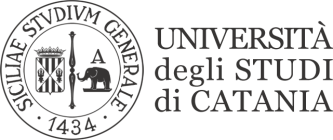                                                               RAGUSALINGUA E TRADUZIONE FRANCESE IProva scritta in itinere del 28 aprile 2021Antonio GURRIERIMartedì, 04 maggio 2021MATRICOLAVOTO100002111119100001847624100001781827100001730521,5100002121826100001817326100001765924,51000019134Insuf1000011288Insuf100001785527100001827224,51000020095Insuf100001750229100001731725100001691620100001709120,5100002098318100001706226100002162925100001769218100002010926,5100001846022100001997125100001990920100000672525100002458121,5100002418424100001723921100001735226,5100001923429100001872522,5100002048525,5100002427418100001747420100001680120100002426625100001719126,51000018314221000017216221000017479Insuf1000020221Insuf1000020188241000016983271000024306251000019397Insuf100001926119,5100000959624Y62000552Insuf100001789925100001700724,5100001943223100001687521,5100001842528100001817020,5100002038926,5100000348427100001780121100001964423100001839829100002087520100001866721,5100002175826100001749628